Activity Sheet	Name	 Chapter 4, Lesson 1Protons, Neutrons, and Electrons	Date  	INTRODUCTIONIf you look closely at the tip of a sharpened pencil, you will see that it is made of graphite. Going deeper, graphite is made of carbon atoms. Deeper still, each carbon atom is made of protons, neutrons, and electrons. In this lesson, you will explore these subatomic particles and their charges.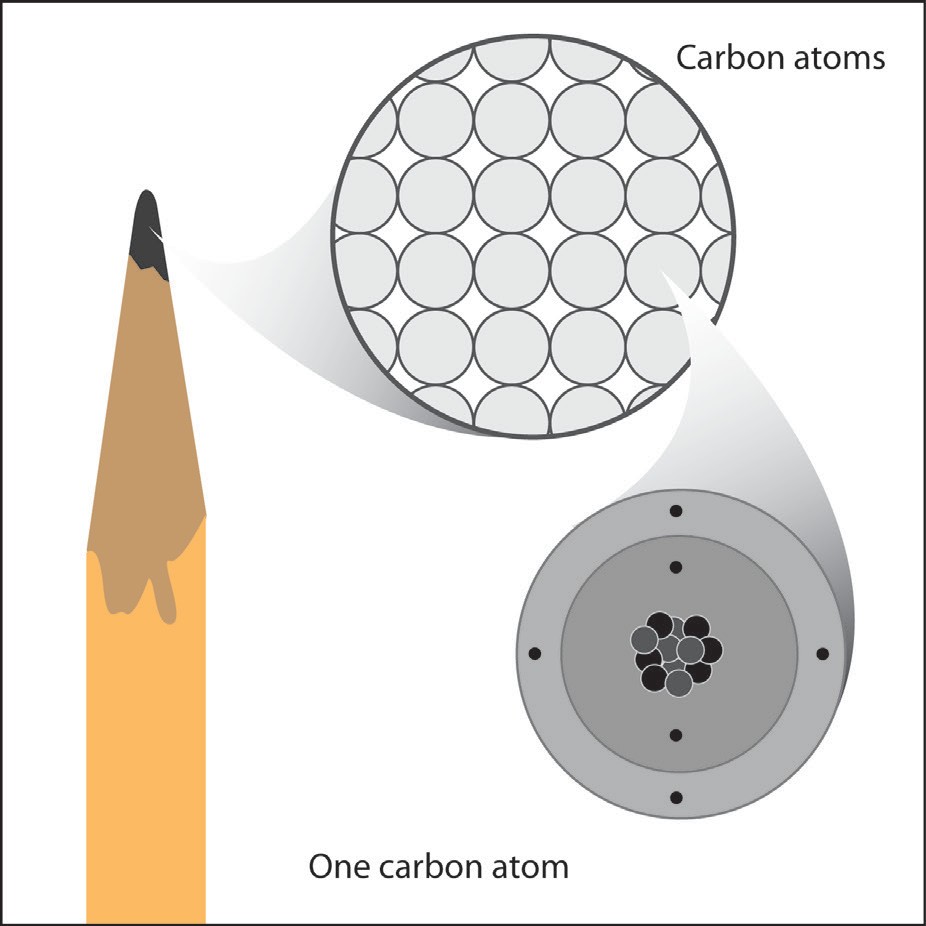 Label the nucleus (protons, neutrons) and electrons in the drawing of the carbon atom.Draw a line between the subatomic particle and its charge. proton	no chargeelectron	positive chargeneutron	negative chargeWould the following subatomic particles attract each other or repel one another?Two protons 	___ Two electrons 	___ A proton and an electron 	___ACTIVITY	Question to investigateWhat makes objects attract or repel each other?Materials for each groupPlastic grocery bagScissors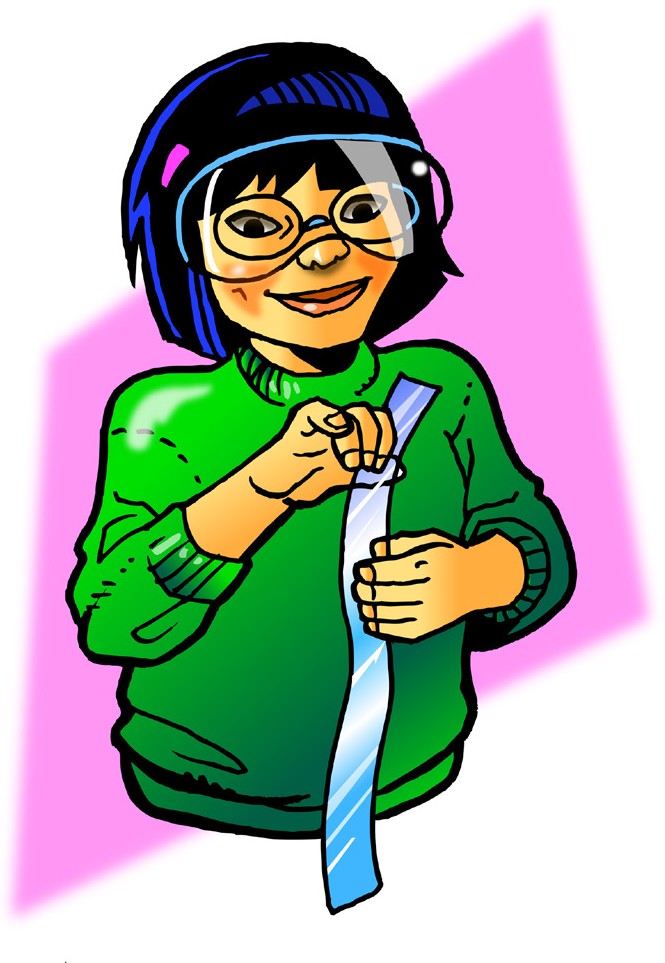 Procedure, part 1Charged plastic and charged skinCut 2 strips from a plastic grocery bag so that each is about 2–4 cm wide and about 20 cm long.

Hold the plastic strip firmly at one end. Then grasp the plastic strip between the thumb and fingers of your other hand as shown.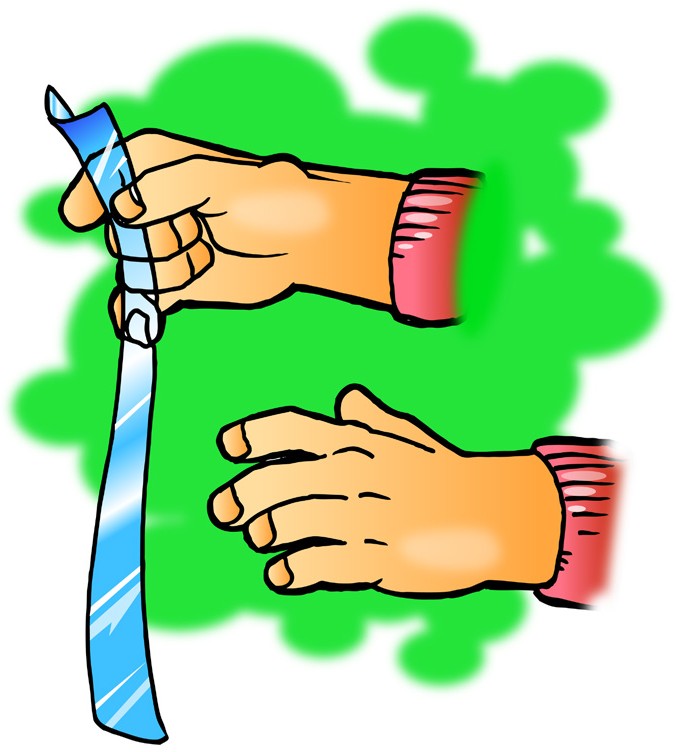 Quickly pull your top hand up so that the plastic strip runs through your fingers. Do this three or four times.Allow the strip to hang down. Then bring your other hand near it.Write “attract” or “repel” in the chart on the next page and explain why this happened.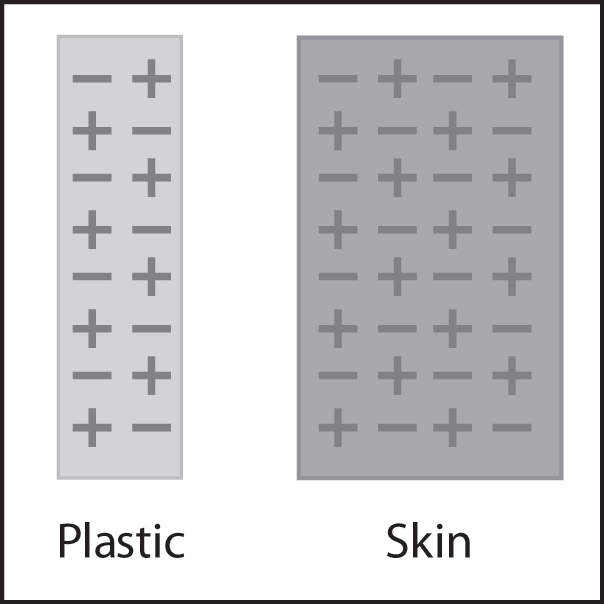 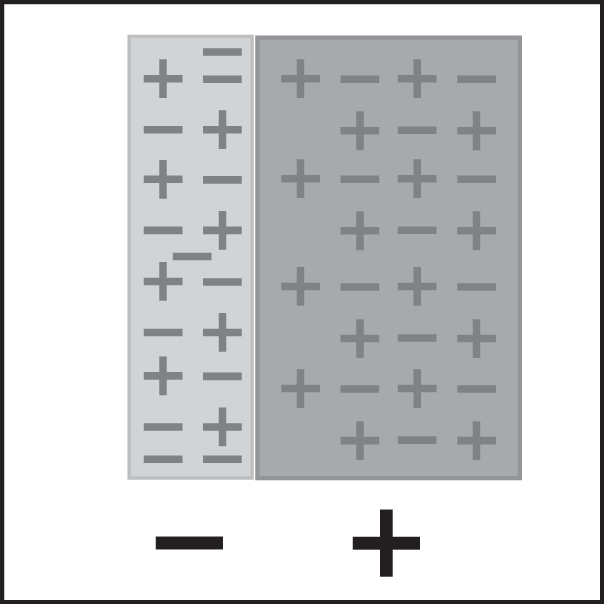 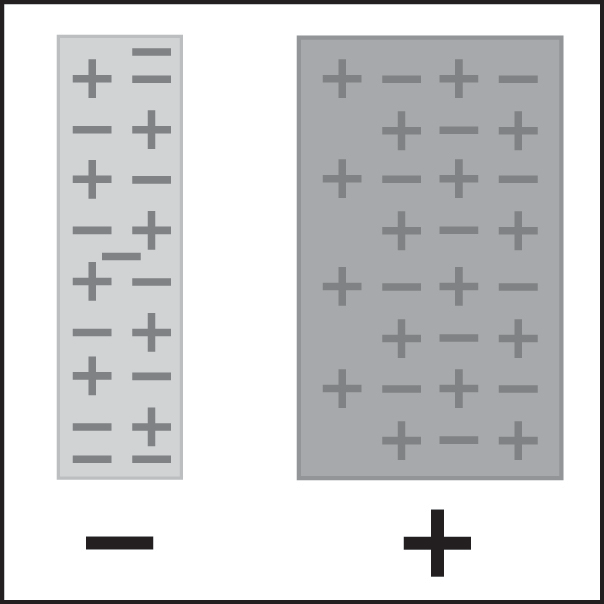 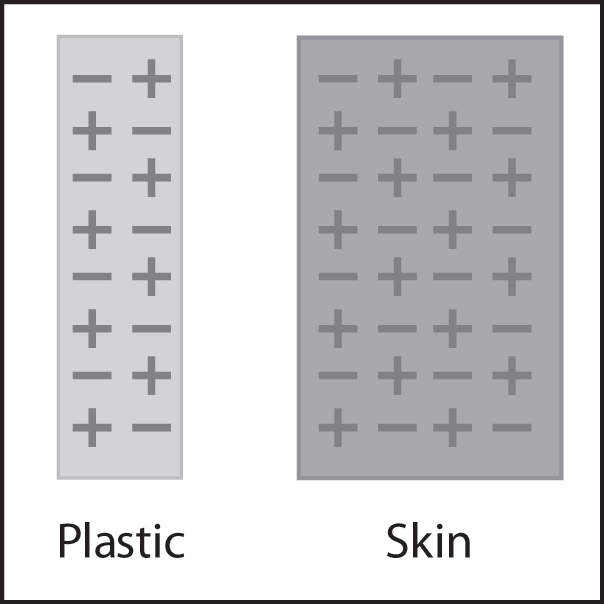 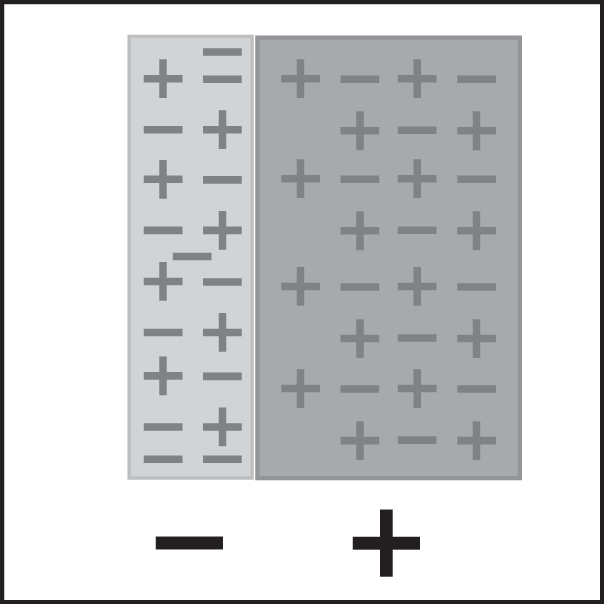 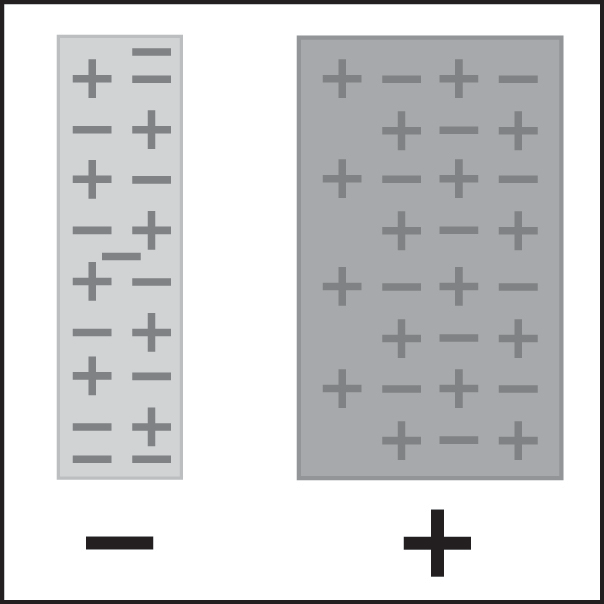 	Opposites attractProcedure, part 2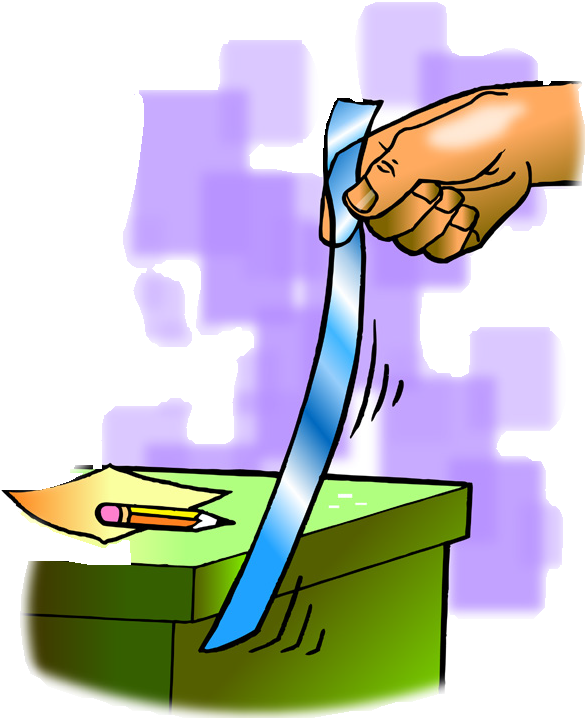 Charged plastic and neutral deskCharge one strip of plastic the same way you did previously.This time, bring the plastic strip toward your desk or chair.Write “attract” or “repel” in the chart on the next page and explain why this happened.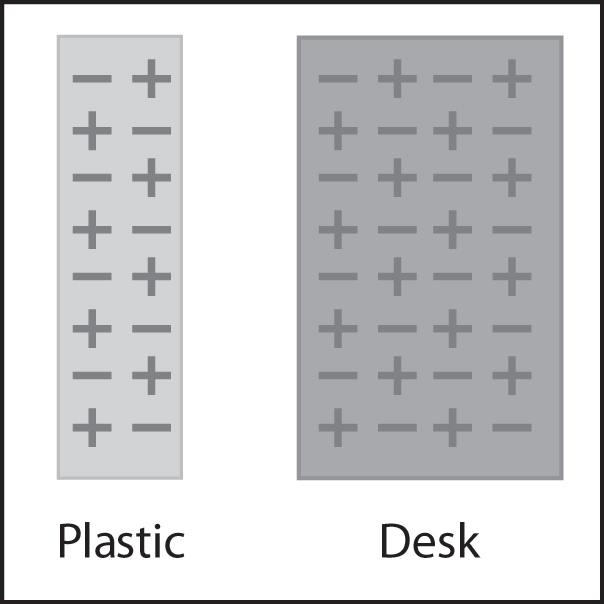 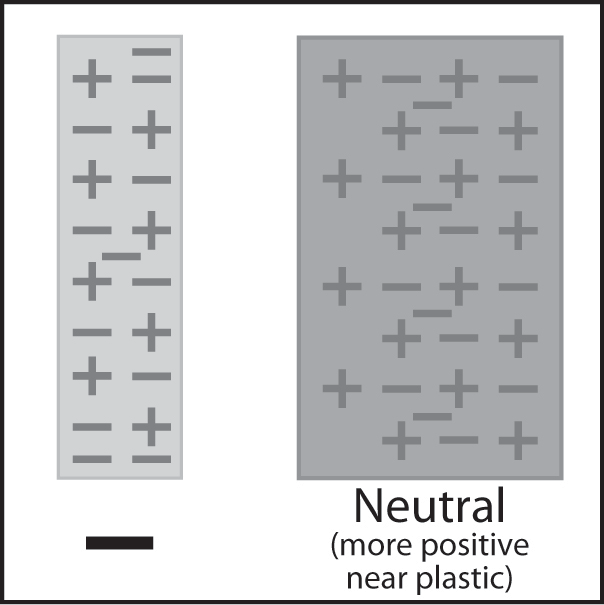 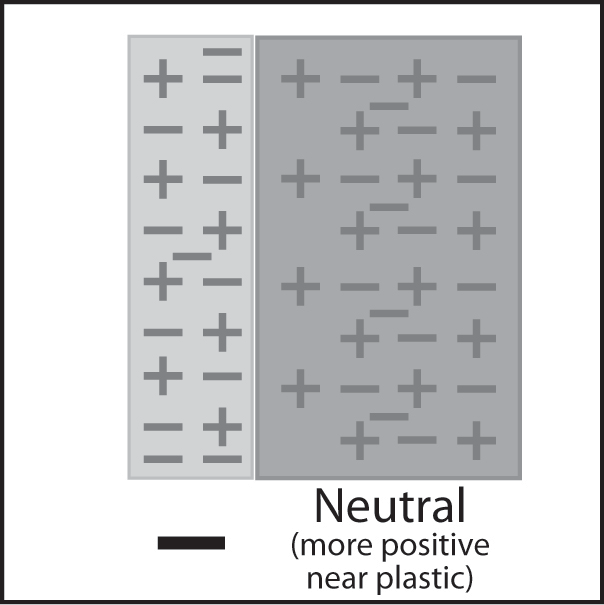 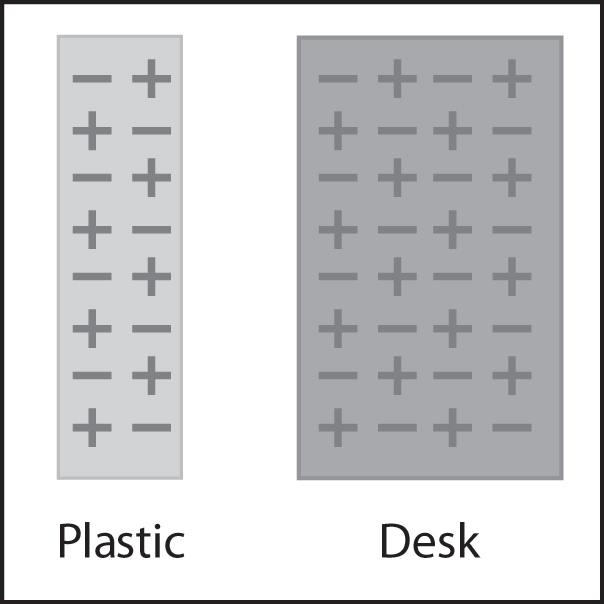 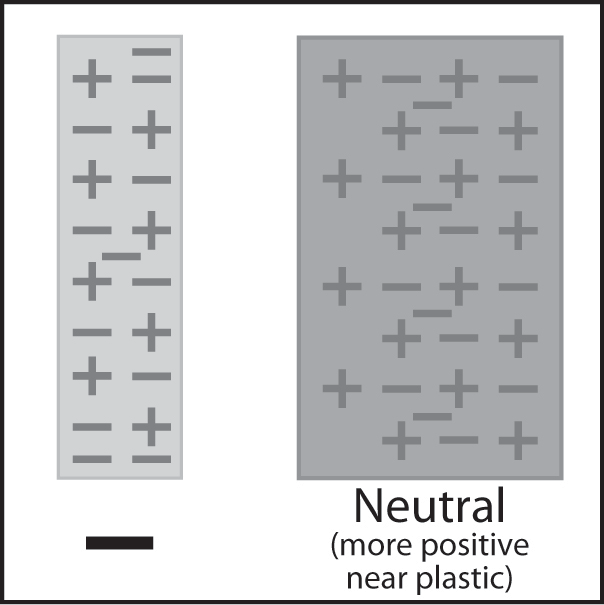 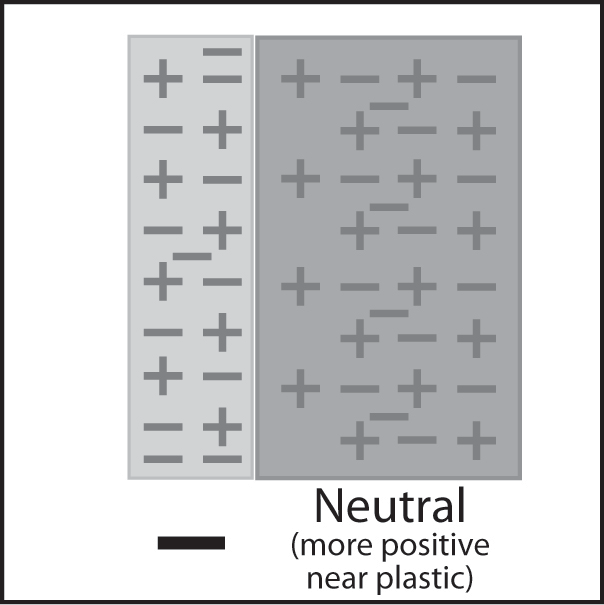 Procedure, part 32 pieces of charged plasticCharge two strips of plastic the way you did previously.Slowly bring the two strips of plastic near each other.Write “attract” or “repel” in the chart and explain why this happened.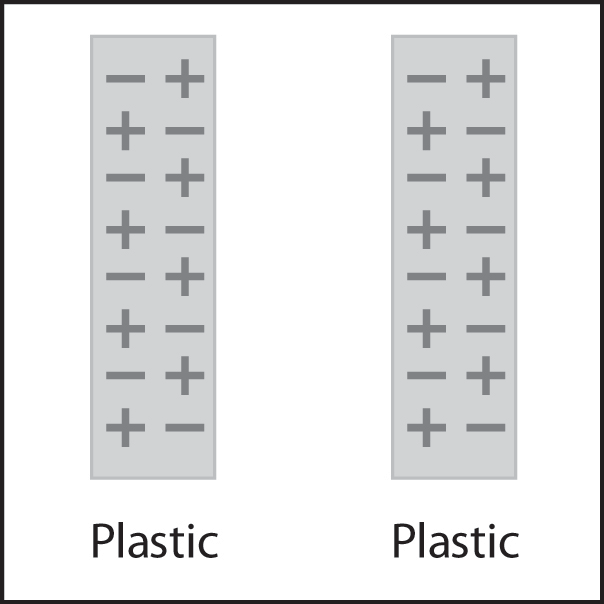 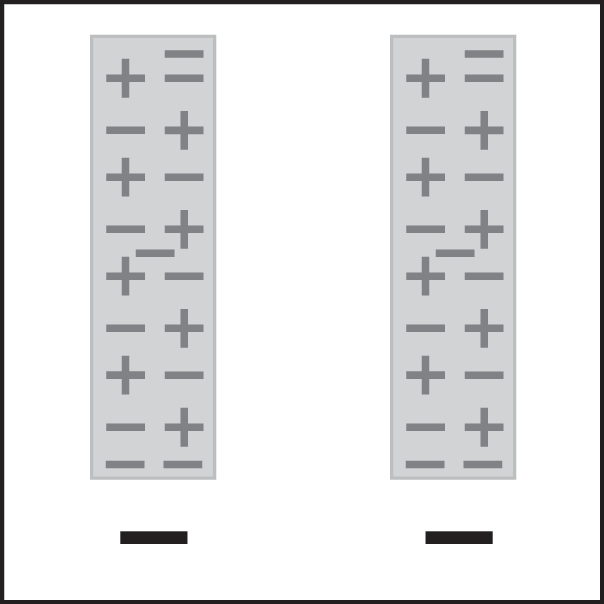 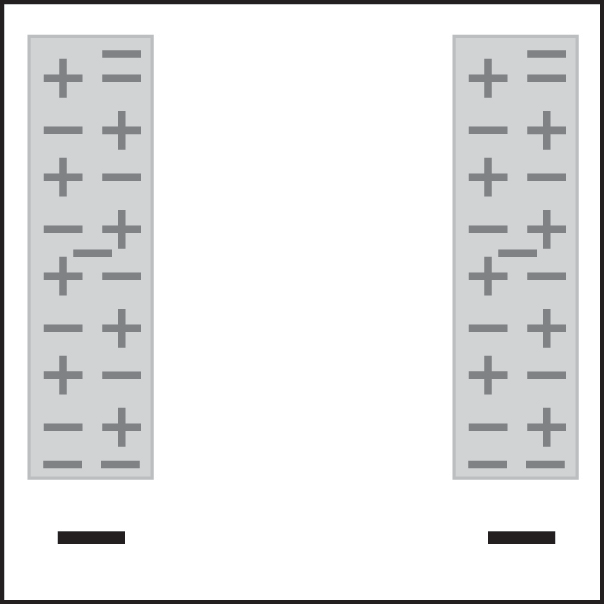 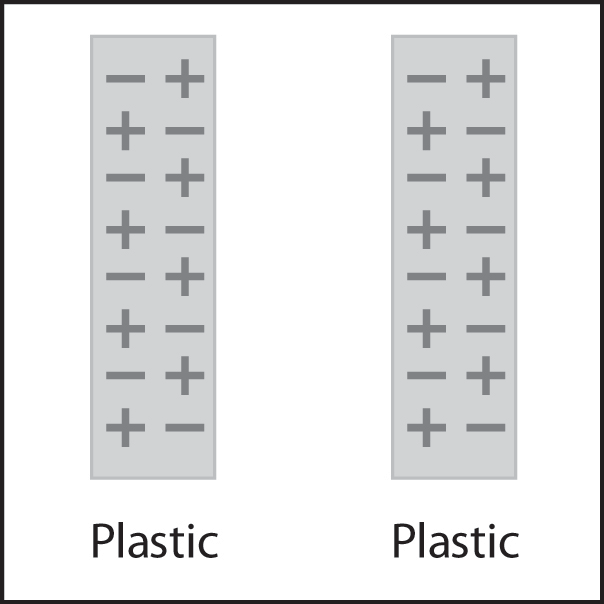 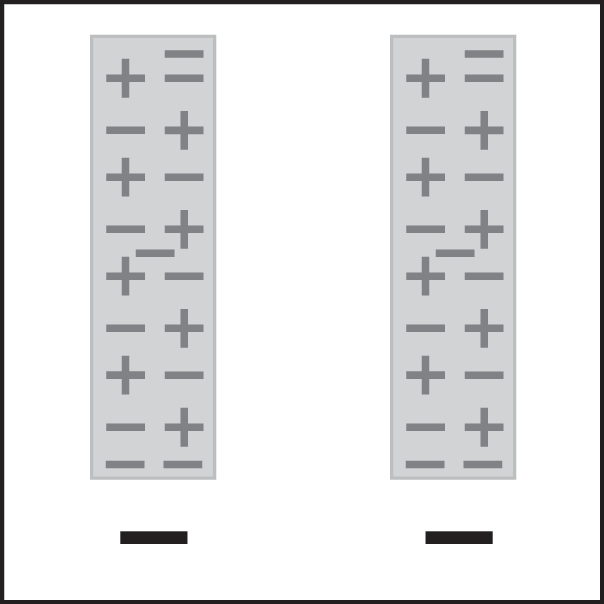 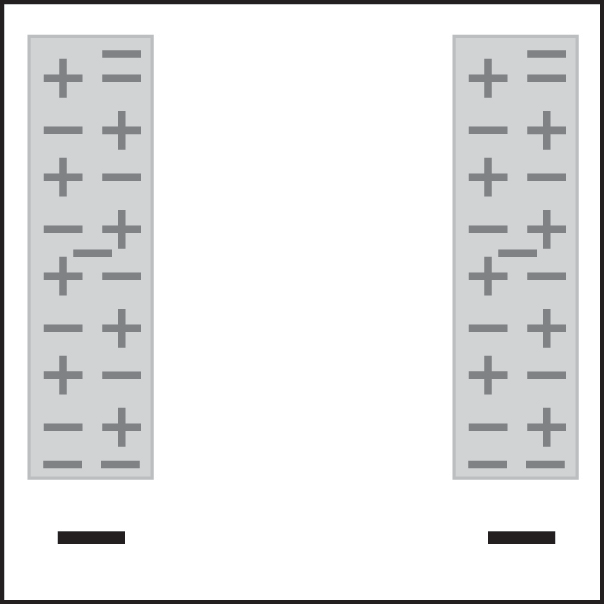 EXPLAIN IT WITH ATOMS & MOLECULESDescribe what happened with the electrons and charges to explain your observations in the last box in the chart. TAKE IT FURTHERMaterials for each groupInflated balloonSmall pieces of paper, confetti-sizeProcedureRub a balloon on your hair or clothes.Bring the balloon slowly toward small pieces of paper.Write captions beneath each picture explaining what happened between the balloon and your hair and the balloon and the paper in the activity.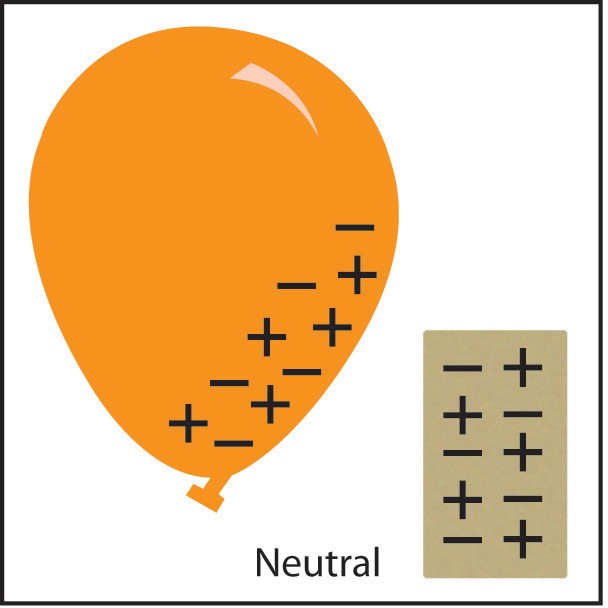 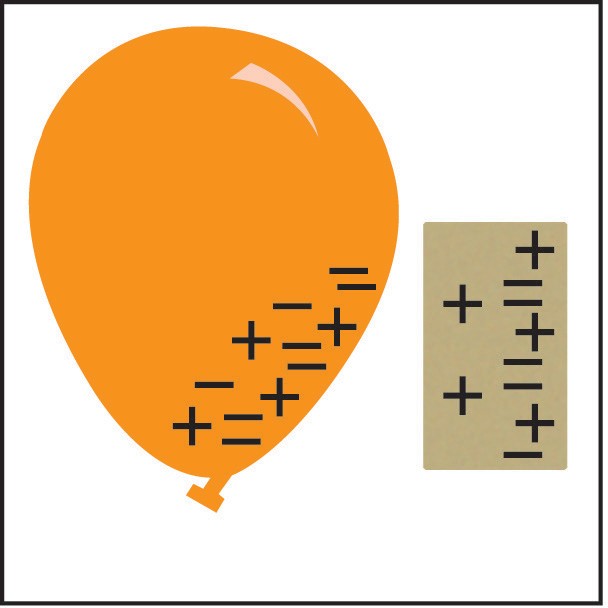 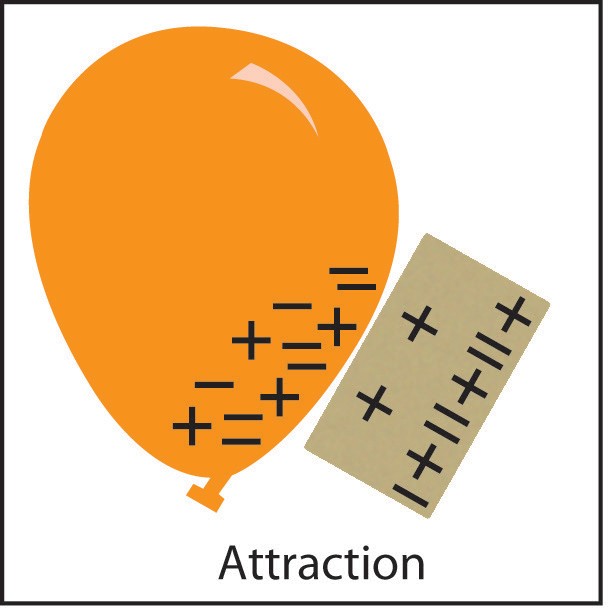 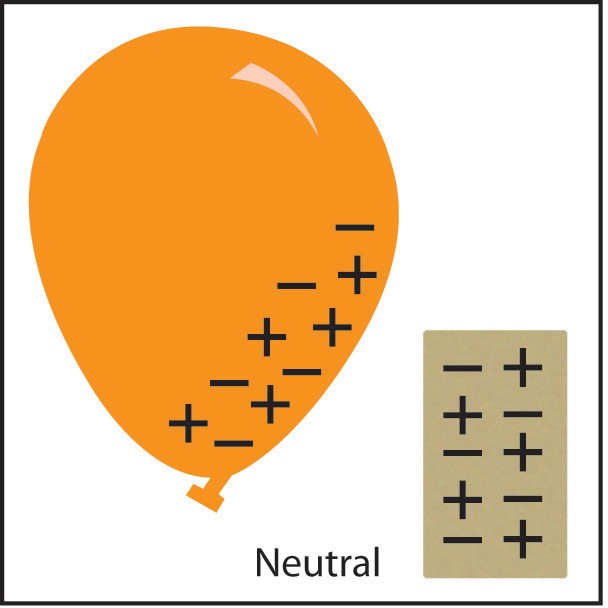 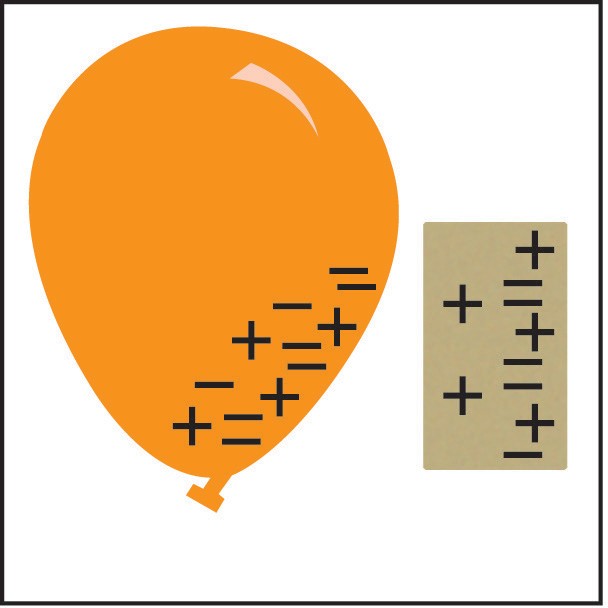 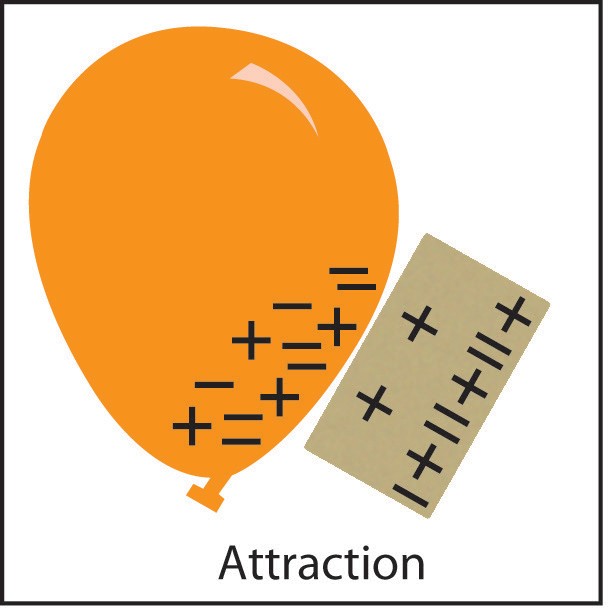 What happened when you brought the following materials near each other?What happened when you brought the following materials near each other?What happened when you brought the following materials near each other?MaterialsAttract or RepelUse what you know about electrons, protons, and charges to explain your observationscharged plastic + charged skincharged plastic + neutral deskcharged plastic + charged plastic